        БОЙОРОК                                                                РАСПОРЯЖЕНИЕ«15» декабрь 2021 й.	               № 77                     «15» декабря 2021 г.«Оплата единовременной  выплаты  работникам сельского поселения»           1. Руководствуясь Положением о материальном стимулировании главы сельского поселения, возглавляющего администрацию сельского поселения Нижнеташлинский сельсовет и исполняющего полномочия председателя Совета сельского поселения Нижнеташлинский сельсовет, муниципальных служащих администрации сельского поселения Нижнеташлинский сельсовет муниципального района Шаранский район Республики Башкортостан, и работников, занимающих должности и профессии, не отнесенные к муниципальным должностям и осуществляющих техническое обеспечение деятельности органов местного самоуправления, утвержденного решением Совета сельского поселения от 25 августа 2021 года № 27/198, осуществить единовременную выплату работникам администрации сельского поселения за счет экономии средств по смете расходов на содержание аппарата в пределах 100% месячного фонда оплаты их труда в связи с празднованием Дня Конституции Российской Федерации:    1. Гарифуллиной Гульнаре Сабитовне – главе сельского поселения;    2. Шакировой Райле Зуфаровне – управляющей делами;    3. Багаутдиновой Разине Назиповне – специалисту 1 категории;    4.Асадуллиной Альбине Масгутовне – тех. персоналу сельского поселения.    5.Волочушкину Николаю Александровичу-водителю сельского поселения   Глава сельского поселения   Нижнеташлинский  сельсовет:                                             Г.С.Гарифуллина БашKортостан  Республикаһы          Шаран районы  Муниципал районыныңТүбәнге Ташлы  ауыл Советы ауылбиләмәһе хакимиәте башлы‰ы          Түбән Ташлы ауылы, тел.(34769) 2-51-49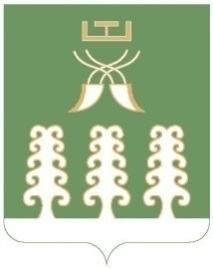 Глава сельского поселенияНижнеташлинский сельсоветМуниципального района Шаранский район Республики Башкортостанс. Нижние Ташлы, тел.(34769) 2-51-49